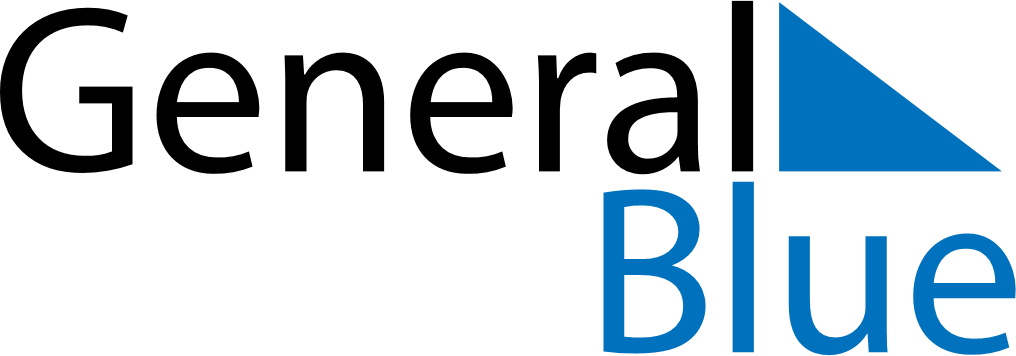 June 2024June 2024June 2024June 2024June 2024June 2024June 2024Yaozhou, Shaanxi, ChinaYaozhou, Shaanxi, ChinaYaozhou, Shaanxi, ChinaYaozhou, Shaanxi, ChinaYaozhou, Shaanxi, ChinaYaozhou, Shaanxi, ChinaYaozhou, Shaanxi, ChinaSundayMondayMondayTuesdayWednesdayThursdayFridaySaturday1Sunrise: 5:31 AMSunset: 7:52 PMDaylight: 14 hours and 20 minutes.23345678Sunrise: 5:31 AMSunset: 7:52 PMDaylight: 14 hours and 21 minutes.Sunrise: 5:31 AMSunset: 7:53 PMDaylight: 14 hours and 22 minutes.Sunrise: 5:31 AMSunset: 7:53 PMDaylight: 14 hours and 22 minutes.Sunrise: 5:30 AMSunset: 7:54 PMDaylight: 14 hours and 23 minutes.Sunrise: 5:30 AMSunset: 7:54 PMDaylight: 14 hours and 24 minutes.Sunrise: 5:30 AMSunset: 7:55 PMDaylight: 14 hours and 24 minutes.Sunrise: 5:30 AMSunset: 7:55 PMDaylight: 14 hours and 25 minutes.Sunrise: 5:30 AMSunset: 7:56 PMDaylight: 14 hours and 26 minutes.910101112131415Sunrise: 5:30 AMSunset: 7:56 PMDaylight: 14 hours and 26 minutes.Sunrise: 5:29 AMSunset: 7:57 PMDaylight: 14 hours and 27 minutes.Sunrise: 5:29 AMSunset: 7:57 PMDaylight: 14 hours and 27 minutes.Sunrise: 5:29 AMSunset: 7:57 PMDaylight: 14 hours and 27 minutes.Sunrise: 5:29 AMSunset: 7:58 PMDaylight: 14 hours and 28 minutes.Sunrise: 5:29 AMSunset: 7:58 PMDaylight: 14 hours and 28 minutes.Sunrise: 5:29 AMSunset: 7:58 PMDaylight: 14 hours and 29 minutes.Sunrise: 5:29 AMSunset: 7:59 PMDaylight: 14 hours and 29 minutes.1617171819202122Sunrise: 5:30 AMSunset: 7:59 PMDaylight: 14 hours and 29 minutes.Sunrise: 5:30 AMSunset: 7:59 PMDaylight: 14 hours and 29 minutes.Sunrise: 5:30 AMSunset: 7:59 PMDaylight: 14 hours and 29 minutes.Sunrise: 5:30 AMSunset: 8:00 PMDaylight: 14 hours and 29 minutes.Sunrise: 5:30 AMSunset: 8:00 PMDaylight: 14 hours and 30 minutes.Sunrise: 5:30 AMSunset: 8:00 PMDaylight: 14 hours and 30 minutes.Sunrise: 5:30 AMSunset: 8:01 PMDaylight: 14 hours and 30 minutes.Sunrise: 5:31 AMSunset: 8:01 PMDaylight: 14 hours and 30 minutes.2324242526272829Sunrise: 5:31 AMSunset: 8:01 PMDaylight: 14 hours and 30 minutes.Sunrise: 5:31 AMSunset: 8:01 PMDaylight: 14 hours and 29 minutes.Sunrise: 5:31 AMSunset: 8:01 PMDaylight: 14 hours and 29 minutes.Sunrise: 5:31 AMSunset: 8:01 PMDaylight: 14 hours and 29 minutes.Sunrise: 5:32 AMSunset: 8:01 PMDaylight: 14 hours and 29 minutes.Sunrise: 5:32 AMSunset: 8:01 PMDaylight: 14 hours and 29 minutes.Sunrise: 5:32 AMSunset: 8:01 PMDaylight: 14 hours and 28 minutes.Sunrise: 5:33 AMSunset: 8:01 PMDaylight: 14 hours and 28 minutes.30Sunrise: 5:33 AMSunset: 8:01 PMDaylight: 14 hours and 28 minutes.